Администрация Дзержинского районаКрасноярского краяПОСТАНОВЛЕНИЕс. Дзержинское18.12.2020										№ 632-пОб утверждении плана мероприятий по реализации Стратегии социально-экономического развития Дзержинского района до 2030 годаВ соответствии с Федеральным законом от 28.06.2014 № 172-ФЗ «О стратегическом планировании в Российской Федерации», в целях реализации Стратегии социально-экономического развития Дзержинского района до 2030 года», руководствуясь ст. 19 Устава района, ПОСТАНОВЛЯЮ:1. Утвердить план мероприятий по реализации Стратегии социально-экономического развития Дзержинского района до 2030 года согласно приложению, к настоящему постановлению.2. Разместить настоящее постановление на официальном сайте администрации Дзержинского района в сети «Интернет».3. Контроль за исполнением настоящего постановления возложить на первого заместителя главы района С.Н. Сухарева.4. Настоящее постановление вступает в силу со дня подписания.Глава Дзержинского района						В.Н. ДергуновПриложениек постановлению администрации районаот 18.12.2020 № 632-пПлан  мероприятий по реализации Стратегии социально-экономического развития Дзержинского  района до 2030 года.План  мероприятий по реализации Стратегии социально-экономического развития Дзержинского  района до 2030 года.План  мероприятий по реализации Стратегии социально-экономического развития Дзержинского  района до 2030 года.План  мероприятий по реализации Стратегии социально-экономического развития Дзержинского  района до 2030 года.План  мероприятий по реализации Стратегии социально-экономического развития Дзержинского  района до 2030 года.План  мероприятий по реализации Стратегии социально-экономического развития Дзержинского  района до 2030 года.№Цели и задачи стратегии, наименование мероприятияСодержание мероприятияОжидаемый результат /показатель и его целевое значениеИсточник финансового/ресурсного обеспеченияСрок реализации мероприятияОтветственный исполнительСтратегическая цельСтратегическая цельСтратегическая цельСтратегическая цельСтратегическая цельСтратегическая цельСоциальное и экономическое развитие района, направленное на достижение высокого качества среды жизнедеятельности и производства, занятие районом достойного положения среди территорий восточной зоны Красняорского краяСоциальное и экономическое развитие района, направленное на достижение высокого качества среды жизнедеятельности и производства, занятие районом достойного положения среди территорий восточной зоны Красняорского краяСоциальное и экономическое развитие района, направленное на достижение высокого качества среды жизнедеятельности и производства, занятие районом достойного положения среди территорий восточной зоны Красняорского краяСоциальное и экономическое развитие района, направленное на достижение высокого качества среды жизнедеятельности и производства, занятие районом достойного положения среди территорий восточной зоны Красняорского краяСоциальное и экономическое развитие района, направленное на достижение высокого качества среды жизнедеятельности и производства, занятие районом достойного положения среди территорий восточной зоны Красняорского краяСоциальное и экономическое развитие района, направленное на достижение высокого качества среды жизнедеятельности и производства, занятие районом достойного положения среди территорий восточной зоны Красняорского краяЦель 1-го уровня: Повышение качества жизни  и социального благополучия жителей районаЦель 1-го уровня: Повышение качества жизни  и социального благополучия жителей районаЦель 1-го уровня: Повышение качества жизни  и социального благополучия жителей районаЦель 1-го уровня: Повышение качества жизни  и социального благополучия жителей районаЦель 1-го уровня: Повышение качества жизни  и социального благополучия жителей районаЦель 1-го уровня: Повышение качества жизни  и социального благополучия жителей районаЦель 1-го уровня: Повышение качества жизни  и социального благополучия жителей районаЦель 2-го уровня:Укрепление и приумножение (через образовательное, культурно-нравственное и физическое развитие) человеческого капитала как основы и цели всех экономических и социальных преобразованийЦель 2-го уровня:Укрепление и приумножение (через образовательное, культурно-нравственное и физическое развитие) человеческого капитала как основы и цели всех экономических и социальных преобразованийЦель 2-го уровня:Укрепление и приумножение (через образовательное, культурно-нравственное и физическое развитие) человеческого капитала как основы и цели всех экономических и социальных преобразованийЦель 2-го уровня:Укрепление и приумножение (через образовательное, культурно-нравственное и физическое развитие) человеческого капитала как основы и цели всех экономических и социальных преобразованийЦель 2-го уровня:Укрепление и приумножение (через образовательное, культурно-нравственное и физическое развитие) человеческого капитала как основы и цели всех экономических и социальных преобразованийЦель 2-го уровня:Укрепление и приумножение (через образовательное, культурно-нравственное и физическое развитие) человеческого капитала как основы и цели всех экономических и социальных преобразованийЦель 2-го уровня:Укрепление и приумножение (через образовательное, культурно-нравственное и физическое развитие) человеческого капитала как основы и цели всех экономических и социальных преобразований1Улучшение демографической ситуацииПовышение качества медицинского обслуживания матерей и детей (дородовая диагностика): -развитие системы здравоохранения и формирования системы профилактики заболеваний; - снижение миграционного оттокаОбщий коэффиент рождаемости к 2030 году - 14,08, общий коэффициент смертности - 18,84Национальный проект "Демография" 2020-2030КГБУЗ "Дзержинская районнаяя больница"2Оказание  мер социальной поддержки участникам государственной программы по оказанию содействия  добровольному переселению соотечественников и членов их семей, переехавших в Дзержинский районИнформирвоание населения и работодателей района; оказание гарантированных услуг в рамках реализации подпрограммы "Оказание содействия добровольному переселению соотечественников, проживающих за рубежом"Естественный прирост(+), убыль (-) к 2030 году -54 Государственная программа Красноярского края "Содействие занятости населения"2020-2030КГКУ "Центр занятости населения Дзержинского района"3Неуклонный рост материального благосостояния населения района, достижение будет обеспечено реализацией следующих приоритетных направлений: -увеличение заработной платы в реальном секторе экономики; - абсолютный и относительный рост заработной платы работников бюджетной сферы; - сокращение неформальной занятости за счет развития рынка труда,системы профессионального обучения и переобученияЗаседание межведомственной комиссии по легализации заработной платык 2030 году среднемесячная заработная плата по полному кругу предприятий составит 49023,00 рублей, среднедушевой денежный доход - 19869,00 рублей2020-2030Администрация Дзержинского района (отдел экономики и труда), ИФН России № 8, прокуратура, служба судебных приставов, филиал № 5 ГУ-КРО ФСС РФ4Обеспечение трудовой занятости и доходов трудоспособного населения в соотвествии с профессиональным образованием и уровнем квалификации, а также обеспечение районной экономики трудовыми ресурсами необходимого количества и качества в соотвествии с текущими и перспективными потребностямиИнформирование граждан; - подбор гражданам вариантов трудоустройства; - организация профессионального обучения и дополнительного профессионального обученияНа протяжении всего  предстоящего периода сохраняющаяся потребность в трудовых ресурсах, связанная с реализацией проектов по созданию новых производств, с развитием обеспечивающих секторов и отраслех социальной сферы, будет поддерживать низкие показатели уровня  безработицы в районе (на уровне 1,7%) Государственная программа Красноярского края "Содействие занятости населения"2020-2030КГКУ "Центр занятости населения Дзержинского района"5Содействие развитию самозанятости безработных гражданИнформирование граждан по организации собственного дела; - предоставление безработным гражданам единовременной финансовой помощи при государственной регистрации в качестве индивидуального предпринимателяЧисло граждан, зарегистрировавших предпрнимательскую деятельность не четырех ежегодно Государственная программа Красноярского края "Содействие занятости населения" 2020-2030КГКУ "Центр занятости населения Дзержинского района"В системе зравоохранения районаВ системе зравоохранения районаВ системе зравоохранения районаВ системе зравоохранения районаВ системе зравоохранения районаВ системе зравоохранения районаВ системе зравоохранения районаЗадача 1. Развитие эффективной системы профилактики заболеванийЗадача 1. Развитие эффективной системы профилактики заболеванийЗадача 1. Развитие эффективной системы профилактики заболеванийЗадача 1. Развитие эффективной системы профилактики заболеванийЗадача 1. Развитие эффективной системы профилактики заболеванийЗадача 1. Развитие эффективной системы профилактики заболеванийЗадача 1. Развитие эффективной системы профилактики заболеваний6Развитие профилактики заболеваний и пропаганда здорового образа жизниСоздание условий здорового образа жизни, формирование мотивации к ведению здорового образа жизни, включая разработку программ, направленных на снижение потребления алкоголя и табачных изделий, немедицинского потребления наркотических средств и психотропных веществ, профилактику алкоголизма, наркомании; просвещение и информирование населения, в том числе детей и молодежи, о правилах здорового образа жизни, о последствиях употребления табака и злоупотребления алкоголем; восстановление производственной гимнастики с разработкой конкретных рекомендаций по ее содержанию и формам осуществления с учетом условий трудаОбщий коэффициент смертности в районе сократится на 5,3%. На 30% будет сокращена сметрность по всем основным причинам и социально-значимым заболеваниям.Государственная программа Красноярского края "Развитие здравоохранения"2020-2030КГБУЗ "Дзержинская районная больница"7Обеспечение отрасли квалифицированными кадрамиРазвития системы непрерывного профессионального образования; реализация мероприятий, способствующих профессиональному росту специалистов (профессиональная подготовка, сертификация, аттестация); обеспечения жильем, повышения уровня оплаты труда в соответствии с оценкой эффективности деятельности. Обеспечение уровня удовлетворенности жителей района качеством предоставления  услугГосударственная программа Красноярского края "Развитие здравоохранения"2020-2030КГБУЗ "Дзержинская районнаяя больница"Задача 3. Совершенствование системы оказания медицинской помощиЗадача 3. Совершенствование системы оказания медицинской помощиЗадача 3. Совершенствование системы оказания медицинской помощиЗадача 3. Совершенствование системы оказания медицинской помощиЗадача 3. Совершенствование системы оказания медицинской помощиЗадача 3. Совершенствование системы оказания медицинской помощиЗадача 3. Совершенствование системы оказания медицинской помощи8Развитие первичной медико-санитарной помощи; 
повышение эффективности оказания скорой медицинской помощи Организация выездных патранажных служб, оснащенных портативным диагностическим и терапевтическим оборудованием; проведение массовых направленных скринингов здоровья в рамках диспансеризации осмотров ; диспансерное наблюдение лиц, страдающих хроническими заболеваниями; массовая иммунопрофилактика в рамках национального Календаря прививок; координационная работа служб неотложной, скорой медицинской помощи - в случае возникновения острой патологии, исключение из работы  службы скорой помощи непрофильных для нее вызовов.Обеспечение уровня удовлетворенности жителей района качеством предоставления  услугГосударственная программа Красноярского края "Развитие здравоохранения"2020-2030КГБУЗ "Дзержинская районная больница"Задача 4. Развитие информатизации в здравоохраненииЗадача 4. Развитие информатизации в здравоохраненииЗадача 4. Развитие информатизации в здравоохраненииЗадача 4. Развитие информатизации в здравоохраненииЗадача 4. Развитие информатизации в здравоохраненииЗадача 4. Развитие информатизации в здравоохраненииЗадача 4. Развитие информатизации в здравоохранении9Развитие информирования граждан по медицинским вопросам, в том числе с использованием электронных сервисовВнедрение медицинской электронной информационной системы, личного кабинета пациента, рабочего места врача и медицинской сестры, электронных систем помощи в принятии решений, доступа к электронным информационным и обучающим ресурсам Обеспечение уровня удовлетворенности жителей района качеством предоставления  услугГосударственная программа Красноярского края "Развитие здравоохранения"2020-2030КГБУЗ "Дзержинская районная больница"В сфере дошкольного и общего образованияВ сфере дошкольного и общего образованияВ сфере дошкольного и общего образованияВ сфере дошкольного и общего образованияВ сфере дошкольного и общего образованияВ сфере дошкольного и общего образованияВ сфере дошкольного и общего образованияЗадача: Обеспечить равные условия воспитания и образования  при разных стартовых возможностях для всех детей, качественное внедрение образовательных стандартов на всех уровнях общего образования, обеспечить непрерывное профессиональное развитие педагогов и управленцев Задача: Обеспечить равные условия воспитания и образования  при разных стартовых возможностях для всех детей, качественное внедрение образовательных стандартов на всех уровнях общего образования, обеспечить непрерывное профессиональное развитие педагогов и управленцев Задача: Обеспечить равные условия воспитания и образования  при разных стартовых возможностях для всех детей, качественное внедрение образовательных стандартов на всех уровнях общего образования, обеспечить непрерывное профессиональное развитие педагогов и управленцев Задача: Обеспечить равные условия воспитания и образования  при разных стартовых возможностях для всех детей, качественное внедрение образовательных стандартов на всех уровнях общего образования, обеспечить непрерывное профессиональное развитие педагогов и управленцев Задача: Обеспечить равные условия воспитания и образования  при разных стартовых возможностях для всех детей, качественное внедрение образовательных стандартов на всех уровнях общего образования, обеспечить непрерывное профессиональное развитие педагогов и управленцев Задача: Обеспечить равные условия воспитания и образования  при разных стартовых возможностях для всех детей, качественное внедрение образовательных стандартов на всех уровнях общего образования, обеспечить непрерывное профессиональное развитие педагогов и управленцев Задача: Обеспечить равные условия воспитания и образования  при разных стартовых возможностях для всех детей, качественное внедрение образовательных стандартов на всех уровнях общего образования, обеспечить непрерывное профессиональное развитие педагогов и управленцев 10Обеспечение государственных гарантий реализации прав на получение общедоступного и бесплатного дошкольного образования в муницпальных дошкольных образовательных организацияхОснащение детских садов игровым  и спортивным оборудованием,  развитие различных форм получения дошкольного образования,  функционирование службы ранней помощи.Доля детей в возрасте 1-6 лет, получающих дошкольную образовательную услугу и (или) услугу по их содержанию в муниципальных образовательных учреждениях к 2030 году-60%Государственная программа Красноярского края "Развитие образования", муниципальная программа "Развитие образования Дзержинского района"2020-2030Управление образования администрации Дзержинского района11 Обеспечение государственных гарантий реализации прав на получение общедоступного и бесплатного начального общего,основного общего, среднего общего образования в муниципальных общеобразовательных организациях, обеспечение дополнительного образования детей в муниципальных общеобразовательных организациях.Обеспечение равных условий воспитания и образования, при разных стартовых возможностях для всех детей, качественное внедрение образовательных стандартов на всех уровнях образования. Создание условий для полноценного образования детей с проблемами в развитии, системы выявления, развития и сопровождения одаренных детей, комфортных и безопасных условий. Обеспечение основным общим образхованием детей в возрасте от 7 до 15 лет, в возрасте от 15 до 18 лет средним общим образованием.Государственная программа Красноярского края "Развитие образования", муниципальная программа "Развитие образования Дзержинского района" 2020-2030Управление образования администрации Дзержинского районаВ сфере культурыВ сфере культурыВ сфере культурыВ сфере культурыВ сфере культурыВ сфере культурыВ сфере культурыЗадача: Формирование единого культурного пространства с учетом особенностей самобытности территорииЗадача: Формирование единого культурного пространства с учетом особенностей самобытности территорииЗадача: Формирование единого культурного пространства с учетом особенностей самобытности территорииЗадача: Формирование единого культурного пространства с учетом особенностей самобытности территорииЗадача: Формирование единого культурного пространства с учетом особенностей самобытности территорииЗадача: Формирование единого культурного пространства с учетом особенностей самобытности территорииЗадача: Формирование единого культурного пространства с учетом особенностей самобытности территории12Предоставление услуг на платной основеОрганизация  и проведение кинопоказов, концертных программУвеличение количества посетителей и количества культурно-массовых мероприятийМуниципальная программа Дзержинского района "Развитие культуры"2020-2030МБУК "МКС" 12Поддержка творческой деятельности и укрепление материально-технической базы Участие в распределении средств субсидий бюджетам муниципальных образований Красноярского края, предоставляемых на реализацию социокультурных проектов муниципальными учреждениями культуры и образовательными организациями в области культуры Не менее 1 субсидии в годГосударственная программа Красноярского края "Развитие культуры и туризма", Муниципальная программа Дзержинского района "Развитие культуры"2020 - 2030Отдел культуры, молодежной политики и спорта администрации Дзержинского района,            МБУК "МКС",             МБОУ ДО "ДДШИ",    МБУК "Дзержинский РКМ",                                     МБУК "МБС"13Модернизация материально-технической базы учреждений культурыРазвитие и укрепление материально-технической базы, осуществление ремонтных работ (текущего ремонта) зданий муниципальных учреждений культуры клубного типа за счет средств краевого бюджетаНе менее одного учреждения в годГосударственная программа Красноярского края "Развитие культуры и туризма", Муниципальная программа Дзержинского района "Развитие культуры"2020 - 2030Отдел культуры, молодежной политики и спорта администрации Дзержинского района,            МБУК "МКС",             МБОУ ДО "ДДШИ",    МБУК "Дзержинский РКМ",                                     МБУК "МБС"14Поддержка отрасли культуры (государственная поддержка лучших муниципальных учреждений культы и образования в области культуры, находящихся на территории сельских поселений края)Участие в краевом конкурсе на получение денежного поощрения лучшим муниципальным учреждениям культуры, находящимися на территории сельских поселенийНе менее одного учреждения в год"Государственная программа Красноярского края "Развитие культуры и туризма", Муниципальная программа Дзержинского района "Развитие культуры"2020-2030Отдел культуры,  мололдежной политики и спорта администрации Дзержинского района, МБУК "МБС"15Поддержка лучших работников муниципальных учреждений культурыПоощрение лучших работников культуры Дзержинского районаУчастие конкурсе не менее трех участников"Государственная программа Красноярского края "Развитие культуры и туризма", Муниципальная программа Дзержинского района "Развитие культуры"2020-2030МБУК "МКС",             МБОУ ДО "ДДШИ",  МБУК "Дзержинский РКМ", МБУК "МБС"16Библиотечное обслуживание населения книгой и развитие интереса к чтению.Расширение доступа жителей района к культурной деятельности и культурным ценностям, в том числе доступ к электронным ресурсам культуры в дистанционном режимеВсе библиотеки района будут подключены к сети Интернет"Государственная программа Красноярского края "Развитие культуры и туризма", Муниципальная программа Дзержинского района "Развитие культуры"2020-2030МБУК "Межпорселенческая библиотечная система"17Организация мероприятий по пропаганде чтения и книжной культурыСоздание электронного каталога, возрождение традиции семейного досуга с привлечением родителей и детей к семейному чтению Число пользователей составит не менее 10159 человекГосударственная программа Красноярского края Развитие культуры и туризма", Муниципальная программа Дзержинского района "Развитие культуры"2020-2030МБУК "Межпорселенческая библиотечная система"18Реализация мероприятий, направленных на оснащение библиотек новыми изданиямиКомплектование книжных фондовОбновление книжного фондаГосударственная программа Красноярского края Развитие культуры и туризма", Муниципальная программа Дзержинского района "Развитие культуры"2020-2030МБУК "Межпорселенческая библиотечная система"В сфере физической культуры и спорта, молодежной политикиВ сфере физической культуры и спорта, молодежной политикиВ сфере физической культуры и спорта, молодежной политикиЗадача: Развитие спортивной инфраструктуры, обеспечение комплексной безопасности и комфортных условий в учреждениях спорта, развитие детко-юношеского спорта, подготовка спортивного резерва, пропаганда здорового образа жизниЗадача: Развитие спортивной инфраструктуры, обеспечение комплексной безопасности и комфортных условий в учреждениях спорта, развитие детко-юношеского спорта, подготовка спортивного резерва, пропаганда здорового образа жизниЗадача: Развитие спортивной инфраструктуры, обеспечение комплексной безопасности и комфортных условий в учреждениях спорта, развитие детко-юношеского спорта, подготовка спортивного резерва, пропаганда здорового образа жизниЗадача: Развитие спортивной инфраструктуры, обеспечение комплексной безопасности и комфортных условий в учреждениях спорта, развитие детко-юношеского спорта, подготовка спортивного резерва, пропаганда здорового образа жизниЗадача: Развитие спортивной инфраструктуры, обеспечение комплексной безопасности и комфортных условий в учреждениях спорта, развитие детко-юношеского спорта, подготовка спортивного резерва, пропаганда здорового образа жизниЗадача: Развитие спортивной инфраструктуры, обеспечение комплексной безопасности и комфортных условий в учреждениях спорта, развитие детко-юношеского спорта, подготовка спортивного резерва, пропаганда здорового образа жизниЗадача: Развитие спортивной инфраструктуры, обеспечение комплексной безопасности и комфортных условий в учреждениях спорта, развитие детко-юношеского спорта, подготовка спортивного резерва, пропаганда здорового образа жизни19Организация и подготовка сборных команд района по развитым видам спорта Реализация календарного плана физкультурных и спортивных мероприятий, проведение мероприятий.Привлечение населения к систематическим занятиям физической культурой, ведение здорового образа жизниГосударственная программа Красноярского края "Развитие физической культуры и спорта", Муниципальная программа  «Развитие массовой физической культуры и спорта» 2020-2030Отдел культуры,  мололдежной политики и спорта администрации Дзержинского района 20Поддержка существующих и создание новых физкультурно-спортивных клубов по месту жительстваПроведение занятий физкультурно-спортивной направленности по месту жительтсваУвеличение количества обучающихся в спортивной школе до 520 человекГосударственная программа Красноярского края "Развитие физической культуры и спорта", Муниципальная программа  «Развитие массовой физической культуры и спорта» 2020-2030Отдел культуры,  мололдежной политики и спорта администрации Дзержинского района 21Создание оборудованных центров тестирования Всероссийского физкультурного спортивного комплекса "Готов к труду и обороне"Ежегодно Центром тестирования ГТО организуется работа среди всех категорий населения по сдаче нормативов на золотые, серебряные и бронзовые знаки. Регулярное освещение мероприятий Всероссийского физкультурно-спортивного комплеса ГТО в средствах информацииУчастие в краевых фестивалях, соревнованиях; конкурсах на приобретение оборудования и создание условий для работы Центра тестирования ГТОГосударственная программа Красноярского края "Развитие физической культуры и спорта", Муниципальная программа  «Развитие массовой физической культуры и спорта» 2020-2030Отдел культуры,  мололдежной политики и спорта администрации Дзержинского района, МОУ ДОД " Детско юношеская школа" 22Развитие адаптивного спортаВ районе организована работа по адаптивной физической культуре с людьми разных возрастов. В «группах здоровья» занимаются 290 человек или 9,7% от общего числа систематически занимающихся физической культурой и спортом. Для этой категории населения ежегодно проводятся соревнования в рамках Декады инвалидов. Увеличение доли лиц с ограниченными возможностями здоровья и инвалидов, систематически занимающихся физической культурой и спортом, в общей численности данной категории населения Государственная программа Красноярского края "Развитие физической культуры и спорта", Муниципальная программа  «Развитие массовой физической культуры и спорта»  2020-2030Отдел культуры,  мололдежной политики и спорта администрации Дзержинского района, МОУ ДОД " Детско юношеская школа" 23Развитие инфраструктуры физической культуры и спортаВ с 2021 по 2022 года планируется строительство  тентового спортивного сооружения для проведения массовых спортивных мероприятий в с. Шеломки, строительство центра тестирования ГТО в с. Курай, строительство хоккейной коробки в с. Курай и реконструкция футбольного поля в с. ДзержинскоеУвеличение количества занимающихся спортсменов. Появится возможность для проведения районных и межрайонных соревнованийГосударственная программа Красноярского края "Развитие физической культурыи спорта" , Муниципальная программа «Развитие массовой физической культуры и спорта"до 2023Отдел культуры,  мололдежной политики и спорта администрации Дзержинского района, МОУ ДОД " Детско юношеская школа" 24Поддержка деятельности муниципального молодежного центраВовлечение молодежи в общественную жизнь, социальную практику, ее информирование о потенциальных возможностях развития; поддержка созидательной активности молодежи, поддержка талантливой молодежи; вовлечение молодежи в проекты и мероприятия патриотической направленности Доля молодежи, проживающей в Дзержинском районе, реализующих себя через молодежную политику увеличится на 6% в 2030 году относительного 2016 года; увеличится количество проектов и инициатив, реализованных жителями района в возрасте от от 14 до 30 лет до 17 в 2030 годуГосударственная программа Красноярского края "Развитие физической культурыи спорта" , Муниципальная программа « Молодежь Дзержинского района в XXI веке"2020-2030МБУ "Дзержинский многопрофильный молодежный центр" В сфере социальных услуг В сфере социальных услуг В сфере социальных услуг В сфере социальных услуг В сфере социальных услуг В сфере социальных услуг В сфере социальных услугЗадача: Улучшение качества жизни незащищенных слоев населения (пожилых, инвалидов и маломобильных групп населения, семей, имеющих детей и других малообеспеченных граждан) Задача: Улучшение качества жизни незащищенных слоев населения (пожилых, инвалидов и маломобильных групп населения, семей, имеющих детей и других малообеспеченных граждан) Задача: Улучшение качества жизни незащищенных слоев населения (пожилых, инвалидов и маломобильных групп населения, семей, имеющих детей и других малообеспеченных граждан) Задача: Улучшение качества жизни незащищенных слоев населения (пожилых, инвалидов и маломобильных групп населения, семей, имеющих детей и других малообеспеченных граждан) Задача: Улучшение качества жизни незащищенных слоев населения (пожилых, инвалидов и маломобильных групп населения, семей, имеющих детей и других малообеспеченных граждан) Задача: Улучшение качества жизни незащищенных слоев населения (пожилых, инвалидов и маломобильных групп населения, семей, имеющих детей и других малообеспеченных граждан) Задача: Улучшение качества жизни незащищенных слоев населения (пожилых, инвалидов и маломобильных групп населения, семей, имеющих детей и других малообеспеченных граждан) 25Своевременное и качественное выполнение государственных полномочий по предоставлению мер социальной поддержки отдельным категориям граждан Обеспечение нуждающимся гражданам пожилого возраста, инвалидам, семьям с детьми, гражданам, попавшим в трудную жизненную ситуацию, гарантированных государством и краем социальных обязательств Сформирована эффективная система оказания социальной помощи и предоставления услуг; увеличится количество форм и перечень оказываемых социальных услуг различным категориям граждан;обеспечена доступная среда к социально значимым объектам инвалидам и другим маломобильным к5атегориям населенияГосударственная программа Красноярского края "Развитие системы социальной поддержки граждан"2020- 2030 ТО КГКУ УСЗН по Дзержинскому району26Повышение качества и обеспечение доступности государственных и социальных услуг. Своевременное и качественное выполнение государственных полномочий по социальной поддержке граждан пожилого возраста, инвалидов, семей с детьми, гражданам, попавшим в трудную жизненную ситуацию.Предоставление социальных услуг в формах социального обслуживания на дому Доля семей , имеющих детей-инвалидов, охваченных социальным сопровождением, в общей членности семей, имеющих детей-инвалидов-  100%;доля граждан, получивших услуги в учреждениях социального обслуживания населения, в общем числе граждан, обратившихся за их получением - 100% у ;удельный вес обоснованных жалоб на качество предоставления услуг муниципальными учреждениями социального обслуживания населения к общему количеству получателей данных услуг в календарном году, – не более 0,1%;уровень удовлетворенности граждан качеством предоставления услуг муниципальными учреждениями социального обслуживания населения, - не менее 90%Федеральный Закон от 28.12.2013 " 442-ФЗ "Об основах социального обслуживания граждан в Российской Федерации", Закон Красноярского края от 16.12.2014 " 7-3023 "Об организации социального обслуживания граждан в Красноярском крае", Закон Красноярского края от 31.10.2002 № 4-608 «О системе профилактики безнадзорности и правонарушений несовершеннолетних», Закон Красноярского края от 10.12.2004 № 12-2705 «О социальном обслуживании населения», Закон Красноярского края от 09.12.2010 № 11-5397 «О наделении органов местного самоуправления муниципальных районов и городских округов края отдельными государственными полномочиями в сфере социальной поддержки и социального обслуживания населения», 2020-2030  КГБУ СО КЦСОН " Дзержинский"27Формирование доступной среды для инвалидов и других маломобильных групп населения, повышения уровня и качества их жизни.  Повышение уровня доступности социальных значимых объектов для  инвалидов и других маломобильных групп населения. Оснащение социально значимых объектов внешними пандусами, подъемными устройствами, информационными табло и другим оборудованием, обоустройство зон оказания услуг и прилегающих территорий, повышение доступности и качества реабилитационных услугдля инвалидов и детей инвалидов; развитие социального партнерства с общественными организациями, повышение квалификации специалистов учреждений, предоставляющих реабилитационные услуги инвалидам и детям-инвалидам; развитие социального партнерства и районным отделением ВОИ, советом ветеранов, общественными клубами по интересам.Улучшение качества жизни маломобильных групп населения Государственная программа Красноярского края "Развитие системы социальной поддержки граждан"2020- 2030 КГБУ СО КЦСОН " Дзержинский"Цель 2-го уровня: Обеспечение для населения района доступности качественного жилья, создание комфортных и отвечающих современным требованиям условий жизни населения на основе высокого качества предоставления коммунальных услуг Цель 2-го уровня: Обеспечение для населения района доступности качественного жилья, создание комфортных и отвечающих современным требованиям условий жизни населения на основе высокого качества предоставления коммунальных услуг Цель 2-го уровня: Обеспечение для населения района доступности качественного жилья, создание комфортных и отвечающих современным требованиям условий жизни населения на основе высокого качества предоставления коммунальных услуг Цель 2-го уровня: Обеспечение для населения района доступности качественного жилья, создание комфортных и отвечающих современным требованиям условий жизни населения на основе высокого качества предоставления коммунальных услуг Цель 2-го уровня: Обеспечение для населения района доступности качественного жилья, создание комфортных и отвечающих современным требованиям условий жизни населения на основе высокого качества предоставления коммунальных услуг Цель 2-го уровня: Обеспечение для населения района доступности качественного жилья, создание комфортных и отвечающих современным требованиям условий жизни населения на основе высокого качества предоставления коммунальных услуг Цель 2-го уровня: Обеспечение для населения района доступности качественного жилья, создание комфортных и отвечающих современным требованиям условий жизни населения на основе высокого качества предоставления коммунальных услуг Задача 1. Создание комфортной среды обитания и жизнедеятельности для человека, которая позволяет  не только удовлетворять жизненные потребности, и но и обеспечивает высокое качество жизни в целомЗадача 1. Создание комфортной среды обитания и жизнедеятельности для человека, которая позволяет  не только удовлетворять жизненные потребности, и но и обеспечивает высокое качество жизни в целомЗадача 1. Создание комфортной среды обитания и жизнедеятельности для человека, которая позволяет  не только удовлетворять жизненные потребности, и но и обеспечивает высокое качество жизни в целомЗадача 1. Создание комфортной среды обитания и жизнедеятельности для человека, которая позволяет  не только удовлетворять жизненные потребности, и но и обеспечивает высокое качество жизни в целомЗадача 1. Создание комфортной среды обитания и жизнедеятельности для человека, которая позволяет  не только удовлетворять жизненные потребности, и но и обеспечивает высокое качество жизни в целомЗадача 1. Создание комфортной среды обитания и жизнедеятельности для человека, которая позволяет  не только удовлетворять жизненные потребности, и но и обеспечивает высокое качество жизни в целомЗадача 1. Создание комфортной среды обитания и жизнедеятельности для человека, которая позволяет  не только удовлетворять жизненные потребности, и но и обеспечивает высокое качество жизни в целом28Водоснабжение населения, организаций и учреждений  районаУстановить границы зон  санитарной охраны источников питьевого водоснабжения в соотвествии с разработанной картой зон с особыми условиями использования территории. Строительство водозабора, очистных сооружений, новых веток водопровода.Опеспечение населения качественной водойГосударственая программа Красноярского края "Реформирование и модернизация жилищно-коммунального хозяйства и повышение энергетической эффективности", муниципальная программ "Реформирование и модернизация жилищно-коммунального хозяйства и повышение энергетической эффективности в Дзержинском районе"2020-2030МКУ "Центр осуществления закупок Дзержинского района Красноярского края"28Водоснабжение населения, организаций и учреждений  районаУстановить границы зон  санитарной охраны источников питьевого водоснабжения в соотвествии с разработанной картой зон с особыми условиями использования территории. Строительство водозабора, очистных сооружений, новых веток водопровода.Опеспечение населения качественной водойГосударственая программа Красноярского края "Реформирование и модернизация жилищно-коммунального хозяйства и повышение энергетической эффективности", муниципальная программ "Реформирование и модернизация жилищно-коммунального хозяйства и повышение энергетической эффективности в Дзержинском районе"2020-2030МКУ "Центр осуществления закупок Дзержинского района Красноярского края"28Водоснабжение населения, организаций и учреждений  районаУстановить границы зон  санитарной охраны источников питьевого водоснабжения в соотвествии с разработанной картой зон с особыми условиями использования территории. Строительство водозабора, очистных сооружений, новых веток водопровода.Опеспечение населения качественной водойГосударственая программа Красноярского края "Реформирование и модернизация жилищно-коммунального хозяйства и повышение энергетической эффективности", муниципальная программ "Реформирование и модернизация жилищно-коммунального хозяйства и повышение энергетической эффективности в Дзержинском районе"2020-2030МКУ "Центр осуществления закупок Дзержинского района Красноярского края"28Водоснабжение населения, организаций и учреждений  районаУстановить границы зон  санитарной охраны источников питьевого водоснабжения в соотвествии с разработанной картой зон с особыми условиями использования территории. Строительство водозабора, очистных сооружений, новых веток водопровода.Опеспечение населения качественной водойГосударственая программа Красноярского края "Реформирование и модернизация жилищно-коммунального хозяйства и повышение энергетической эффективности", муниципальная программ "Реформирование и модернизация жилищно-коммунального хозяйства и повышение энергетической эффективности в Дзержинском районе"2020-2030МКУ "Центр осуществления закупок Дзержинского района Красноярского края"28Водоснабжение населения, организаций и учреждений  районаУстановить границы зон  санитарной охраны источников питьевого водоснабжения в соотвествии с разработанной картой зон с особыми условиями использования территории. Строительство водозабора, очистных сооружений, новых веток водопровода.Опеспечение населения качественной водойГосударственая программа Красноярского края "Реформирование и модернизация жилищно-коммунального хозяйства и повышение энергетической эффективности", муниципальная программ "Реформирование и модернизация жилищно-коммунального хозяйства и повышение энергетической эффективности в Дзержинском районе"2020-2030МКУ "Центр осуществления закупок Дзержинского района Красноярского края"28Водоснабжение населения, организаций и учреждений  районаУстановить границы зон  санитарной охраны источников питьевого водоснабжения в соотвествии с разработанной картой зон с особыми условиями использования территории. Строительство водозабора, очистных сооружений, новых веток водопровода.Опеспечение населения качественной водойГосударственая программа Красноярского края "Реформирование и модернизация жилищно-коммунального хозяйства и повышение энергетической эффективности", муниципальная программ "Реформирование и модернизация жилищно-коммунального хозяйства и повышение энергетической эффективности в Дзержинском районе"2020-2030МКУ "Центр осуществления закупок Дзержинского района Красноярского края"28Водоснабжение населения, организаций и учреждений  районаУстановить границы зон  санитарной охраны источников питьевого водоснабжения в соотвествии с разработанной картой зон с особыми условиями использования территории. Строительство водозабора, очистных сооружений, новых веток водопровода.Опеспечение населения качественной водойГосударственая программа Красноярского края "Реформирование и модернизация жилищно-коммунального хозяйства и повышение энергетической эффективности", муниципальная программ "Реформирование и модернизация жилищно-коммунального хозяйства и повышение энергетической эффективности в Дзержинском районе"2020-2030МКУ "Центр осуществления закупок Дзержинского района Красноярского края"29Теплоснабжение населенияМодернизация котельных с установкой блочно-модульной котельной, работающей на фракционном угле в с. Денисово, с. Курай, с. Шеломки. Капитальный ремонт объектов инфраструктурыУвеличение уровня надежности и уменьшение потерь тепловых ресурсов. Повышение надежности и качества предоставляемой услуги. Государственная программа Красноярского края "Реформирование и модернизация жилищно-коммунального хозяйства и повышения энергетической эффективности", муниципальная программа "Реформирование и модернизация жилищно-коммунального хозяйства и повышение энергетической эффективности в Дзержинском района"2020-2030МКУ "Центр осуществления закупок Дзержинского района Красноярского края"Цель 2- го уровня. Обеспечение благоприятной окружающей среды и экологической безопасности населенияЦель 2- го уровня. Обеспечение благоприятной окружающей среды и экологической безопасности населенияЦель 2- го уровня. Обеспечение благоприятной окружающей среды и экологической безопасности населенияЦель 2- го уровня. Обеспечение благоприятной окружающей среды и экологической безопасности населенияЦель 2- го уровня. Обеспечение благоприятной окружающей среды и экологической безопасности населенияЦель 2- го уровня. Обеспечение благоприятной окружающей среды и экологической безопасности населенияЦель 2- го уровня. Обеспечение благоприятной окружающей среды и экологической безопасности населения31Совершенствование системы обращения с отходами произхводства и потребленияЛиквидация несанкционированных свалок. Совершенствование нормативно-правового и организационного обеспечения деятельности в сфере обращения с отходамиУлучшение общей санитарно-эпидемиологической обстановки в районе-ликвидация несанкционированных свалок  на территории района, осуществление организованного сбора, транспортирования ТКО, приход на территорию оперативного оператора. Муниципальная программа "Обращение с отходами производства и потребления на территории Дзержинского района" 2020-2030 Отдел архитектуры, строительства, ЖКХ,транспорта, связи, ГО и ЧС администрации Дзержинского района32Организация централизованной системы сбора, вывоза и размещение твердых коммунальных отходовПриобретение контейнерного оборудования, обустройство мест (площадок) накопления отходов потребленияУлучшение общей санитарно-эпидемиологической обстановки в районе-ликвидация несанкционированных свалок  на территории района, осуществление организованного сбора, транспортирования ТКО, приход на территорию оперативного оператора. Муниципальная программа "Обращение с отходами производства и потребления на территории Дзержинского района" 2020-2030 Отдел архитектуры, строительства, ЖКХ,транспорта, связи, ГО и ЧС администрации Дзержинского районаЦель 2-го  уровня: Развитие транспортной, инженерной, коммунальной инфраструктуры, способной повысить комфортность проживания на территории районаЦель 2-го  уровня: Развитие транспортной, инженерной, коммунальной инфраструктуры, способной повысить комфортность проживания на территории районаЦель 2-го  уровня: Развитие транспортной, инженерной, коммунальной инфраструктуры, способной повысить комфортность проживания на территории районаЦель 2-го  уровня: Развитие транспортной, инженерной, коммунальной инфраструктуры, способной повысить комфортность проживания на территории районаЦель 2-го  уровня: Развитие транспортной, инженерной, коммунальной инфраструктуры, способной повысить комфортность проживания на территории районаЦель 2-го  уровня: Развитие транспортной, инженерной, коммунальной инфраструктуры, способной повысить комфортность проживания на территории районаЦель 2-го  уровня: Развитие транспортной, инженерной, коммунальной инфраструктуры, способной повысить комфортность проживания на территории районаЗадача : Обеспечение сохранности автомобильных дорог регионального и межмуниципального значения, а такжк дорожный сооружений Задача : Обеспечение сохранности автомобильных дорог регионального и межмуниципального значения, а такжк дорожный сооружений Задача : Обеспечение сохранности автомобильных дорог регионального и межмуниципального значения, а такжк дорожный сооружений Задача : Обеспечение сохранности автомобильных дорог регионального и межмуниципального значения, а такжк дорожный сооружений Задача : Обеспечение сохранности автомобильных дорог регионального и межмуниципального значения, а такжк дорожный сооружений Задача : Обеспечение сохранности автомобильных дорог регионального и межмуниципального значения, а такжк дорожный сооружений Задача : Обеспечение сохранности автомобильных дорог регионального и межмуниципального значения, а такжк дорожный сооружений 33Улучшение состояния дорог районаМероприятия по капитальному ремонту автомобильных  дорог общего пользования местного значения за счет средств дорожного фонда Красноярского краяОбеспечение сохранности автомобильных дорог за счет проведения комплекса работ по их содержаниюГосударственная программа Красноярского края "Развитие транспортной системы", Муниципальная программа  "Развитие транспортного комплекса Дзержинского района"2020-2030МКУ "Служба заказчика" Дзержинского района, отдел архитектуры, строительства, ЖКУ, транспорта, связи, ГО и ЧС администрации Дзержинского района34Обеспечение бесперебойного и безопасного движенияРазвитие системы организации движения транспортных средств и пешеходов, предупреждение опасного поведения участников дорожного движенияОбустройство пешеходных переходов на автомобильных дорогах и повышение безопасности дорожного дведения на нихГосударственная программа Красноярского края "Развитие транспортной системы", Муниципальная программа  "Развитие транспортного комплекса Дзержинского района"2020-2030МКУ "Служба заказчика" Дзержинского района, отдел архитектуры, строительства, ЖКУ, транспорта, связи, ГО и ЧС администрации Дзержинского района34Обеспечение бесперебойного и безопасного движенияМероприятие по предоставлению субсидий организации автомобильного транспорта  на компенсацию расходов, возникающих в результате небольшой интенсивности пассажиропотока  по межмуниципальным и пригородным маршрутамПеревозка пассажиров по муниципальным маршрутам в границах Дзержинского районаГосударственная программа Красноярского края "Развитие транспортной системы", Муниципальная программа  "Развитие транспортного комплекса Дзержинского района"2020-2030МКУ "Служба заказчика" Дзержинского района, отдел архитектуры, строительства, ЖКУ, транспорта, связи, ГО и ЧС администрации Дзержинского районаЦель 2-го  уровня. Обеспечение   населения района доступным качественным жильемЦель 2-го  уровня. Обеспечение   населения района доступным качественным жильемЦель 2-го  уровня. Обеспечение   населения района доступным качественным жильемЦель 2-го  уровня. Обеспечение   населения района доступным качественным жильемЦель 2-го  уровня. Обеспечение   населения района доступным качественным жильемЦель 2-го  уровня. Обеспечение   населения района доступным качественным жильемЦель 2-го  уровня. Обеспечение   населения района доступным качественным жильем35 Обеспечение жильем работников отраслей бюджетной сферы, молодых семей и молодых специалистов в Дзержинско районе Поддержка молодых семей при решении жилищной проблемы Обеспечение жильем работников учреждений отраслей бюджетной сферы - 32 человека, обеспечение жильем 150 молодые семьи, нуждающиеся в улучшении жилищных условийГосударственная программа Красноярского края «Создание условий для обеспечения доступным и комфортным жильем граждан», муниципальная программа "Создание условий для обеспечения доступным и комфортным жильём граждан Дзержинского района" 2020-2030 Отдел архитектуры, строительства, ЖКХ,транспорта, связи, ГО и ЧС администрации Дзержинского района35 Обеспечение жильем работников отраслей бюджетной сферы, молодых семей и молодых специалистов в Дзержинско районе Поддержка молодых семей при решении жилищной проблемы Обеспечение жильем работников учреждений отраслей бюджетной сферы - 32 человека, обеспечение жильем 150 молодые семьи, нуждающиеся в улучшении жилищных условийГосударственная программа Красноярского края «Создание условий для обеспечения доступным и комфортным жильем граждан», муниципальная программа "Создание условий для обеспечения доступным и комфортным жильём граждан Дзержинского района" 2020-2030 Отдел архитектуры, строительства, ЖКХ,транспорта, связи, ГО и ЧС администрации Дзержинского районаРазработка документов территориального планирования Дзержинского района Разработка проектов планирвоания и межевания территории в целях установления границ земельных участков для строительства жилья; разработать генпланы Дзержинского, Денисовского, курайского, Михайловского, Александро-Ершинского, Орловского, Шеломковского,Нижнетанайского сельсоветов.                                    Разработать проект планировки и межевания территории с. Дзержинское (поселок Северный) как наиболее востребованный для индивидуального жилищного строительтсваУвеличение объемов вводимого жилья, общая площадь жилых помещений, приходящихся в среднем на одного жителя 28.8 кв.мГосударственная программа Красноярского края "Создание условий для рбеспечения доступным и комфортным жильем граждан", муниципальная программа "Создание  условий для обеспечения доступным и комфортным жильем граждан Дзержинского района" 2020-2030 Отдел архитектуры, строительства, ЖКХ,транспорта, связи, ГО и ЧС администрации Дзержинского района36 Регулирование градостроительной деятельностиПроведение актуализации документов территориального планирования, градостроительного зонирования; - формирования на базе разработанных документов территориального планирования инвестиционных комплексных проектов по градостроительному развитию новых микрорайонов; -реализация инвестиционных проектов по подготовке коммунальной и транспортной инфраструктуры земельных участков, предоставленных для жилищного строительства, в том числе для семей, имеющих трех и более детей.Общая площадь земельных участков для малоэтажного жилищного строительства, обеспеченных коммунальной инфраструктурой составит 98 га Государственная программа Красноярского края "Создание условий для рбеспечения доступным и комфортным жильем граждан", муниципальная программа "Создание  условий для обеспечения доступным и комфортным жильем граждан Дзержинского района" 2020-2030 Отдел архитектуры, строительства, ЖКХ,транспорта, связи, ГО и ЧС администрации Дзержинского районаЦель 1-го уровня:  Обеспечение экономического  роста на основе устойчивого функционирования существующий отраслей сельскохозяйственного и промышленного производстваЦель 1-го уровня:  Обеспечение экономического  роста на основе устойчивого функционирования существующий отраслей сельскохозяйственного и промышленного производстваЦель 1-го уровня:  Обеспечение экономического  роста на основе устойчивого функционирования существующий отраслей сельскохозяйственного и промышленного производстваЦель 1-го уровня:  Обеспечение экономического  роста на основе устойчивого функционирования существующий отраслей сельскохозяйственного и промышленного производстваЦель 1-го уровня:  Обеспечение экономического  роста на основе устойчивого функционирования существующий отраслей сельскохозяйственного и промышленного производстваЦель 1-го уровня:  Обеспечение экономического  роста на основе устойчивого функционирования существующий отраслей сельскохозяйственного и промышленного производстваЦель 1-го уровня:  Обеспечение экономического  роста на основе устойчивого функционирования существующий отраслей сельскохозяйственного и промышленного производстваЦель 2-го уровня. Развитие агропромышленного и лесопрмышленного комплексаЦель 2-го уровня. Развитие агропромышленного и лесопрмышленного комплексаЦель 2-го уровня. Развитие агропромышленного и лесопрмышленного комплексаВ сфере отрасли животноводства и растениеводстваВ сфере отрасли животноводства и растениеводстваВ сфере отрасли животноводства и растениеводстваЗадача 1. Развитие отрасли растениеводства Задача 1. Развитие отрасли растениеводства Задача 1. Развитие отрасли растениеводства Задача 1. Развитие отрасли растениеводства Задача 1. Развитие отрасли растениеводства Задача 1. Развитие отрасли растениеводства Задача 1. Развитие отрасли растениеводства 37Увеличение производства зерна, повышение урожайности зерна                      Реализация мер государственной поддержки сельхозтоваропроизводителям, направленных на развитие отрасли растениводства;     участие  сельхозтоваропроизводителей в мероприятиях государственной поддержкик 2020 году планируется строительство двух зерносушилок и реконструкция четырех зерноскладов; - к 2030- году рост производства зерна -30%; - урожайность зерновых культур - 22 ц/га; 100% посев сортовыми, кондиционными семенамиГосударственная программа Красноярского края "Развитие сельского хозяйства и регулирования рынков сельскохозяйственной продукции, сырья и продовольствия ",  муницпальная программа "Развитие сельского хозяйства и регулирование рынков сельскохозяйственной продукции, сырья и продовольствия в Дзержинском районе", сельхозтоваропроизводители 2020-2030Отдел сельского хозяйства администрации Дзержинского района,   сельхозтоваропроизводители района37Увеличение производства зерна, повышение урожайности зерна                      Реализация мер государственной поддержки сельхозтоваропроизводителям, направленных на развитие отрасли растениводства;     участие  сельхозтоваропроизводителей в мероприятиях государственной поддержкик 2020 году планируется строительство двух зерносушилок и реконструкция четырех зерноскладов; - к 2030- году рост производства зерна -30%; - урожайность зерновых культур - 22 ц/га; 100% посев сортовыми, кондиционными семенамиГосударственная программа Красноярского края "Развитие сельского хозяйства и регулирования рынков сельскохозяйственной продукции, сырья и продовольствия ",  муницпальная программа "Развитие сельского хозяйства и регулирование рынков сельскохозяйственной продукции, сырья и продовольствия в Дзержинском районе", сельхозтоваропроизводители 2020-2030Отдел сельского хозяйства администрации Дзержинского района,   сельхозтоваропроизводители района37Увеличение производства зерна, повышение урожайности зерна                      Реализация мер государственной поддержки сельхозтоваропроизводителям, направленных на развитие отрасли растениводства;     участие  сельхозтоваропроизводителей в мероприятиях государственной поддержкик 2020 году планируется строительство двух зерносушилок и реконструкция четырех зерноскладов; - к 2030- году рост производства зерна -30%; - урожайность зерновых культур - 22 ц/га; 100% посев сортовыми, кондиционными семенамиГосударственная программа Красноярского края "Развитие сельского хозяйства и регулирования рынков сельскохозяйственной продукции, сырья и продовольствия ",  муницпальная программа "Развитие сельского хозяйства и регулирование рынков сельскохозяйственной продукции, сырья и продовольствия в Дзержинском районе", сельхозтоваропроизводители 2020-2030Отдел сельского хозяйства администрации Дзержинского района,   сельхозтоваропроизводители района37Увеличение производства зерна, повышение урожайности зерна                      Реализация мер государственной поддержки сельхозтоваропроизводителям, направленных на развитие отрасли растениводства;     участие  сельхозтоваропроизводителей в мероприятиях государственной поддержкик 2020 году планируется строительство двух зерносушилок и реконструкция четырех зерноскладов; - к 2030- году рост производства зерна -30%; - урожайность зерновых культур - 22 ц/га; 100% посев сортовыми, кондиционными семенамиГосударственная программа Красноярского края "Развитие сельского хозяйства и регулирования рынков сельскохозяйственной продукции, сырья и продовольствия ",  муницпальная программа "Развитие сельского хозяйства и регулирование рынков сельскохозяйственной продукции, сырья и продовольствия в Дзержинском районе", сельхозтоваропроизводители 2020-2030Отдел сельского хозяйства администрации Дзержинского района,   сельхозтоваропроизводители районаЗадача 2. Развитие  отрасли животноводстваЗадача 2. Развитие  отрасли животноводстваЗадача 2. Развитие  отрасли животноводстваЗадача 2. Развитие  отрасли животноводстваЗадача 2. Развитие  отрасли животноводстваЗадача 2. Развитие  отрасли животноводстваЗадача 2. Развитие  отрасли животноводства38Повышение эффективности животновдства за счет развития материально технической базы, внедрение новых технологий; - приобретение племенного скота; - увеличение продуктивности животных. увеличение объемов продукции за счет увеличения продуктивности животный; - создание системы откорма и убоя скота.  Реализация мер государственной поддержки сельхозтоваропроизводителям, направленных на развитие отрасли животноводства;     участие  сельхозтоваропроизводителей в мероприятиях государственной поддержкик 2020 году планируется произвести реконструкцию и строительство трех объектов животноводства, к 2030 году рост производства продукции животноводства увеличится: молоко - 106,7% , мясо - 103,8%, увеличение поголовья коров -260 голов, поголовья свиней - 200 голов Государственная программа Красноярского края "Развитие сельского хозяйства и регулирования рынков сельскохозяйственной продукции, сырья и продовольствия ",  муницпальная программа "Развитие сельского хозяйства и регулирование рынков сельскохозяйственной продукции, сырья и продовольствия в Дзержинском районе", сельхозтоваропроизводители 2020-2030Отдел сельского хозяйства администрации Дзержинского  района,   сельхозтоваропроизводители района38Повышение эффективности животновдства за счет развития материально технической базы, внедрение новых технологий; - приобретение племенного скота; - увеличение продуктивности животных. увеличение объемов продукции за счет увеличения продуктивности животный; - создание системы откорма и убоя скота.  Реализация мер государственной поддержки сельхозтоваропроизводителям, направленных на развитие отрасли животноводства;     участие  сельхозтоваропроизводителей в мероприятиях государственной поддержкик 2020 году планируется произвести реконструкцию и строительство трех объектов животноводства, к 2030 году рост производства продукции животноводства увеличится: молоко - 106,7% , мясо - 103,8%, увеличение поголовья коров -260 голов, поголовья свиней - 200 голов Государственная программа Красноярского края "Развитие сельского хозяйства и регулирования рынков сельскохозяйственной продукции, сырья и продовольствия ",  муницпальная программа "Развитие сельского хозяйства и регулирование рынков сельскохозяйственной продукции, сырья и продовольствия в Дзержинском районе", сельхозтоваропроизводители 2020-2030Отдел сельского хозяйства администрации Дзержинского  района,   сельхозтоваропроизводители районаЗадача 3. Кадровое обеспечениеЗадача 3. Кадровое обеспечениеЗадача 3. Кадровое обеспечениеЗадача 3. Кадровое обеспечениеЗадача 3. Кадровое обеспечениеЗадача 3. Кадровое обеспечениеЗадача 3. Кадровое обеспечение39Привлечение молодых специалистов для работы в отрасли и закреплении кадров в сельской местностиОказание поддержки в рамках подпрограммы "Кадровое обеспечение агопромышленного комплекса" государственной программы Красноярского края "Развитие сельского хозяйства и регулирования рынков сельскохозяйственной продукции, сырья и продовольствия ":
- выплата молодому специалисту единовременного пособия на обустройство  в размере 500000 рублей;                                                  - субсидия для погашения 70 % затрат сельскохозяйственной организации связанных с выплатой молодому специалисту заработной платы в течение трех лет после начала трудовой деятельности в сельскохозяйственной организации; 
- социальная выплата рабочим, служащим сельскохозяйственных товаропроизводителей, вновь созданных сельскохозяйственных товаропроизводителей на компенсацию затрат, связанных с получением высшего образования по очно-заочной, заочной форме обучения.Не менее 3 участников в годГосударственная программа Красноярского края "Развитие сельского хозяйства и регулирования рынков сельскохозяйственной продукции, сырья и продовольствия ",  муницпальная программа "Развитие сельского хозяйства и регулирование рынков сельскохозяйственной продукции, сырья и продовольствия в Дзержинском районе", сельхозтоваропроизводители ежегодноРабочие, служащие сельскохозяйственной отрасли, сельхозтоваропроизводители,                               отдел сельского хозяйства администрации Дзержинского района                        В отрасли заготовки и переработки древесины В отрасли заготовки и переработки древесины В отрасли заготовки и переработки древесины В отрасли заготовки и переработки древесины В отрасли заготовки и переработки древесины В отрасли заготовки и переработки древесины В отрасли заготовки и переработки древесиныЗадача:Увеличение объемом лесозаготовки в лесном фонде на территории района с учетом принципов рационального, комплексного, эффективного лесопользованияЗадача:Увеличение объемом лесозаготовки в лесном фонде на территории района с учетом принципов рационального, комплексного, эффективного лесопользованияЗадача:Увеличение объемом лесозаготовки в лесном фонде на территории района с учетом принципов рационального, комплексного, эффективного лесопользованияЗадача:Увеличение объемом лесозаготовки в лесном фонде на территории района с учетом принципов рационального, комплексного, эффективного лесопользованияЗадача:Увеличение объемом лесозаготовки в лесном фонде на территории района с учетом принципов рационального, комплексного, эффективного лесопользованияЗадача:Увеличение объемом лесозаготовки в лесном фонде на территории района с учетом принципов рационального, комплексного, эффективного лесопользованияЗадача:Увеличение объемом лесозаготовки в лесном фонде на территории района с учетом принципов рационального, комплексного, эффективного лесопользования40Максимально эффективное использование лесосырьевой базы путем увеличения переработки древесины и внедрения комплексной переработки древесины. Создание современного лесопильного производства Увеличение объемов заготовки  до 400 куб. метров 2030 году;планируется к организации проект по освоению переработки отходов лесопиленияВнебюджетные источникиежегодно Лесозаготовители районаВ углебодывающей отраслиВ углебодывающей отраслиВ углебодывающей отраслиВ углебодывающей отраслиВ углебодывающей отраслиВ углебодывающей отраслиВ углебодывающей отраслиЗадача. Увеличение объемов добычи Задача. Увеличение объемов добычи Задача. Увеличение объемов добычи Задача. Увеличение объемов добычи Задача. Увеличение объемов добычи Задача. Увеличение объемов добычи Задача. Увеличение объемов добычи 41Развитие угольной отрасли района путем внедрения современных технологий по обогащению и глубокой переработке угляНаращивание объемов добычи угля для нужд районаВнебюджетные источникиежегодноООО Разрез "Степановский"Производство пищевых продуктов (переработка)Производство пищевых продуктов (переработка)Производство пищевых продуктов (переработка)Производство пищевых продуктов (переработка)Производство пищевых продуктов (переработка)Производство пищевых продуктов (переработка)Производство пищевых продуктов (переработка)Задача. Стабильное обеспечение начселения района качественными и доступными продуктами питания собственного производства Задача. Стабильное обеспечение начселения района качественными и доступными продуктами питания собственного производства Задача. Стабильное обеспечение начселения района качественными и доступными продуктами питания собственного производства Задача. Стабильное обеспечение начселения района качественными и доступными продуктами питания собственного производства Задача. Стабильное обеспечение начселения района качественными и доступными продуктами питания собственного производства Задача. Стабильное обеспечение начселения района качественными и доступными продуктами питания собственного производства Задача. Стабильное обеспечение начселения района качественными и доступными продуктами питания собственного производства 42Создание условий по продвижению пищевых продуктов собственного производства на местном  и краевом производственном рынке;        - увеличение объемов обеспечения населения продовольствием собственного производства Модернизация и развитие существующих перерабатывающих производств;                                              -строительтсво новых производственных объектов по перерабоке сельскохозяйственного сырья;                                      -проведение сезонных ярмарок;                                                               - развитие партнерских отношений с сопредельными районами (Абанский, Тасеевский, Мотыгинский, Богучанский и т.д.) в организации поставки продукции переработки.Доля на потребительском  рынке муниципального образования основных продуктов питания собственного прозводства к 2030 году достигнет; мяса скота и птицы его переработки на 80%, население района будет обеспечено молоком на 90% в связи с вводом цеха по переработке молока; хлеба и хлебобулочных изделий на 35%, продукцией пчеловодства на 100%.Государственная программа Красноярского края "Развитие сельского хозяйства и регулирования рынков сельскохозяйственной продукции, сырья и продовольствия ",  муницпальная программа "Развитие сельского хозяйства и регулирование рынков сельскохозяйственной продукции, сырья и продовольствия в Дзержинском районе", сельхозтоваропроизводители 2020-2030 Отдел сельского хозяйства администрации Дзержинского района,   сельхозтоваропроизводители районаМалое и среднее предпринимательствоМалое и среднее предпринимательствоМалое и среднее предпринимательствоМалое и среднее предпринимательствоМалое и среднее предпринимательствоМалое и среднее предпринимательствоМалое и среднее предпринимательствоЗадача. Создание благоприятных экономических, правовых и организационных условий для устойчивого развития малого и среднего предпринимательства района Задача. Создание благоприятных экономических, правовых и организационных условий для устойчивого развития малого и среднего предпринимательства района Задача. Создание благоприятных экономических, правовых и организационных условий для устойчивого развития малого и среднего предпринимательства района Задача. Создание благоприятных экономических, правовых и организационных условий для устойчивого развития малого и среднего предпринимательства района Задача. Создание благоприятных экономических, правовых и организационных условий для устойчивого развития малого и среднего предпринимательства района Задача. Создание благоприятных экономических, правовых и организационных условий для устойчивого развития малого и среднего предпринимательства района Задача. Создание благоприятных экономических, правовых и организационных условий для устойчивого развития малого и среднего предпринимательства района 43Проведение информационной кампании, направленной на формирование положительного образа малого и среднего предпринимательства Проведение информирования  о реализации программы "Развитие субъектов малого и среднего предпринимательтсва и инвестиционного климата в Дзержинском районе". Формирование благоприятного общественного мнения о малом и среднем бизнесеМуниципальная прграмма"Развитие субъектов малого и среднего предпринимательства и инвестиционного климата в Дзержинском районе"ежегодноОтдел экономикии и  труда администрации Дзержинского района44Оказание организационной, консультационной помощи лицам, начинающим бизнес, субъектам малого и среднего предпринимательства в рамках работы  реализации программы поддержки субъектов малого и среднего предпринимательстваОказание организационной и консультационной поддержки лицам, начинающим бизнес и субъектам малого и среднего предпринимательства 100% обратившихся в отдел экономики и труда Вовлечение граждан, в т.ч. молодежи, в предпринимательскую деятельность, повышение уровня предпринимательской грамотности.Муниципальная прграмма"Развитие субъектов малого и среднего предпринимательства и инвестиционного климата в Дзержинском районе"ежегодноОтдел экономикии и труда администрации Дзержинского  района45Предоставление финансовой поддержки субъектам малого и среднего предпринимательства Участие в конкурсе по отбору муниципальных программ развития субъектов малого и среднего предпринимательства для предоставления субсидий бюджетам муниципальных образований, требующих ускоренного экономического развития и повышения эффективности использования их экономического потенциалаОказание финансовой поддержки в виде субсидий за счет бюджетов всех уровней субъектам малого и среднего предпринимательства: количество субъектов малого и среднего предпринимательства, получивших финансовую поддержку за счет средств краевого и местного бюджетов - не менее одного ежегодно; - сохранение рабочих мест; - привлечение инвестицийГосударственная программа Красноярского края "Развитие инвестиционной деятельности, малого и среднего предпринимательтсва", муниципальная программа "Развитие субъектов малого и среднего предпринимательства и инвестиционного климата в Дзержинском районе"ежегодноОтдел экономикии и труда администрации Дзержинского районаЦель 1-го уровня: Повышение эффективности муниципальногоуправленияЦель 1-го уровня: Повышение эффективности муниципальногоуправленияЦель 1-го уровня: Повышение эффективности муниципальногоуправленияЦель 1-го уровня: Повышение эффективности муниципальногоуправленияЦель 1-го уровня: Повышение эффективности муниципальногоуправленияЦель 1-го уровня: Повышение эффективности муниципальногоуправленияЦель 1-го уровня: Повышение эффективности муниципальногоуправленияЦель 2-го уровня:Совершенствование бюджетной политики и межбюджетных отношенийЦель 2-го уровня:Совершенствование бюджетной политики и межбюджетных отношенийЦель 2-го уровня:Совершенствование бюджетной политики и межбюджетных отношенийЦель 2-го уровня:Совершенствование бюджетной политики и межбюджетных отношенийЦель 2-го уровня:Совершенствование бюджетной политики и межбюджетных отношенийЦель 2-го уровня:Совершенствование бюджетной политики и межбюджетных отношенийЦель 2-го уровня:Совершенствование бюджетной политики и межбюджетных отношенийЗадача. Обеспечение устойчивости консолидированного бюджета Дзержинского районаЗадача. Обеспечение устойчивости консолидированного бюджета Дзержинского районаЗадача. Обеспечение устойчивости консолидированного бюджета Дзержинского районаЗадача. Обеспечение устойчивости консолидированного бюджета Дзержинского районаЗадача. Обеспечение устойчивости консолидированного бюджета Дзержинского районаЗадача. Обеспечение устойчивости консолидированного бюджета Дзержинского районаЗадача. Обеспечение устойчивости консолидированного бюджета Дзержинского района46Повышение доходов бюджетаПовышение эффективности использования собственности; -постоянная работа с организациями-плательщиками в местный  бюджет по снижению задолженности по налогам; -легализация заработной платы в сфере малого и среднего предпринимательства и доведения ее до уровня ММРОТ; -мониторинг ставок местного налогаРеализация мер по совершенствованию бюджетной политики в  перспективе до 2030 года позволит; уеличить удельный вес налоговых и неналоговых доходов в общем объеме доходов бюджета до 24,8%; -снизить объем задолженности по налогам и сборам: - отсутствие накопленной кредиторской задолженности.Муниципальная программа "Управление муниципальными финансами Дзержинского района"ежегодноОтдел экономики и труда администрации Дзержинского района, отдел муниципального имущества и земельных отношений администрации Дзержинского района47Повышение эффективности и результативности бюджетных расходовОптимизация бюджетных расходов при условии полного использования всех расходных обязательств перед бюджетополучателями в соотвествии с законодательством; -совершенствование програмно-целевого планирования и формирования муниципальных программ в соотвествии с приоритетами;- оптимизация структуры бюджетной сети за счет ликвидации или преобразования в иную организационно-правовую форму муниципальных учреждений, оказывающих услуги исключительно в интересах органов  местного самоуправления; - периодическая оценка результативности бюджетных ресурсовРеализация мер по совершенствованию бюджетной политики в  перспективе до 2030 года позволит; уеличить удельный вес налоговых и неналоговых доходов в общем объеме доходов бюджета до 24,8%; -снизить объем задолженности по налогам и сборам: - отсутствие накопленной кредиторской задолженности.Муниципальная программа "Управление муниципальными финансами Дзержинского района"ежегодноФинансовое управление администрации Дзержинского района48Совершенствование организхации бюджетного процессаПовышение эффективности и прозрачности управления муниципальными финансами путем создания и актуализации "электронного бюджета", обеспечивающего доступность информации о планировании и исполнении местного бюджета; - постоянный мониторинг законодательства в области бюджетного регулирования и своевременная актуализация нормативно-правовой базы и налоговой базы по местным налогам; -повышение качества и планирование бюджетных расходов на основе нормативов зартат на оказание муниципальной услуги и содержание муниципального имуществаРеализация мер по совершенствованию бюджетной политики в  перспективе до 2030 года позволит; уеличить удельный вес налоговых и неналоговых доходов в общем объеме доходов бюджета до 24,8%; -снизить объем задолженности по налогам и сборам: - отсутствие накопленной кредиторской задолженности.Муниципальная программа "Управление муниципальными финансами Дзержинского района"ежегодноФинансовое управление администрации Дзержинского районаЦель 2-го уровня. Управление муниципальным имуществомЦель 2-го уровня. Управление муниципальным имуществомЦель 2-го уровня. Управление муниципальным имуществомЦель 2-го уровня. Управление муниципальным имуществомЦель 2-го уровня. Управление муниципальным имуществомЦель 2-го уровня. Управление муниципальным имуществомЦель 2-го уровня. Управление муниципальным имуществом49Формирование  муниципальной собственности и ее рациональное использование     Оформление прав на земельные участки сельскохозяйственного назаначения; - выявление неиспользуемых земельных участков на территории района, используемых земельных участков без правоустанавливающих документов в рамках мероприятий по проведению муниципального контроля; - оформление земельных участков в муниципальную собственности в результате их отчуждения собственниками; - проведение кадастровой оценки земель, находящихся в муниципальной собственностиДоля собственников и арендаторов земельных участков, уплачивающих земельный налог и арендную плату - 100%; - доля невостребованных земельных участков, на которые судом признано право собственности района - 100%Муниципальная программа "Управление муниципальной собственностью Дзержинского района"ежегодно Отдел муниципального имущества и земельных отношений администрации Дзержинского района 50Формирование  муниципальной собственности и ее рациональное использование     Создание информационной открытости состояния муниципальногоимущества; - мониторинг и  регулярная актуализация реестра собственности района; - создание условий для привлечения внебюджетных инвестиций в инфраструктуру района; - повышение доходов районного бюджета от использования имущества; - проведение мероприятий по увеличению коэффициентов, применяемых к кадастровой стоимости  земель для исчисления арендной платы Целевые показатели до 2030 года достигнут значений: -доля платежей от использования муниципального имущества по договорам аренды - 100%; - доля арендаторов муниципального тмущества,уплачивающих арендные платежи - 100%.Муниципальная программа "Управление муниципальной собственностью Дзержинского района"ежегодноОтдел муниципального имущества и земельных отношений администрации Дзержинского районаЦель 2-го уровня: Повышение эффективности деятельности органов местного самоуправленияЦель 2-го уровня: Повышение эффективности деятельности органов местного самоуправленияЦель 2-го уровня: Повышение эффективности деятельности органов местного самоуправленияЦель 2-го уровня: Повышение эффективности деятельности органов местного самоуправленияЦель 2-го уровня: Повышение эффективности деятельности органов местного самоуправленияЦель 2-го уровня: Повышение эффективности деятельности органов местного самоуправленияЦель 2-го уровня: Повышение эффективности деятельности органов местного самоуправления51 Повышение уровня удовлетворенности населения деятельностью органов местного самоуправленияПовышение качества предоставления муниципальных услуг; - проведение личных приемов, встреч с рабочими коллективами и жителями района; -совершенствование подбора кадров; - установление, изменение местных налогов и сборов; - обязательное взаимодействие с главами поселений; - создание фондов местных сообществ для реализации гражданских инициатив, участие в грантовых програмах, проведение сходов и собраний населения для участия в решении вопросов местного значения; - создание условий для успешной социализации и эффективной самореализации молодежи.    Уровень удовлетворенности населения деятельностью органов власти к 2030 году - не менее 80%; - уровень удовлетворенности граждан качеством предоставления муниципальных услуг - не менее 90%.2020-2030Структурные подраздения администрации Дзержинского района51 Повышение уровня удовлетворенности населения деятельностью органов местного самоуправленияПовышение качества предоставления муниципальных услуг; - проведение личных приемов, встреч с рабочими коллективами и жителями района; -совершенствование подбора кадров; - установление, изменение местных налогов и сборов; - обязательное взаимодействие с главами поселений; - создание фондов местных сообществ для реализации гражданских инициатив, участие в грантовых програмах, проведение сходов и собраний населения для участия в решении вопросов местного значения; - создание условий для успешной социализации и эффективной самореализации молодежи.    Уровень удовлетворенности населения деятельностью органов власти к 2030 году - не менее 80%; - уровень удовлетворенности граждан качеством предоставления муниципальных услуг - не менее 90%.2020-2030Структурные подраздения администрации Дзержинского района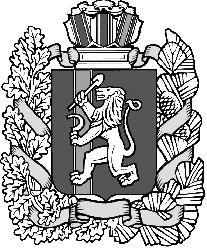 